Sliepych YuriiExperience:Position applied for: CookDate of birth: 28.08.1988 (age: 29)Citizenship: UkraineResidence permit in Ukraine: YesCountry of residence: UkraineCity of residence: KhersonPermanent address: Moldyozhnaya str.44 Olgovko Kherson reg.Contact Tel. No: +38 (095) 586-52-31E-Mail: sleeepp@mail.ruSkype: aspire5750zg1U.S. visa: NoE.U. visa: NoUkrainian biometric international passport: Not specifiedDate available from: 29.03.2017English knowledge: PoorMinimum salary: 1000 $ per month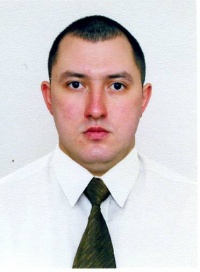 PositionFrom / ToVessel nameVessel typeDWTMEBHPFlagShipownerCrewingCook15.06.2016-30.12.2016m/v ENVARGeneral Cargo-PanamaSafir gemi tasimacilikMS CREWINGCook22.03.2015-20.09.2015m/v EVALUNAGeneral Cargo-VallettaPremius maritime co.ltdGolfstrimCook13.07.2014-24.01.2015M/V SANADMulti-Purpose Vessel4015-BAHRAINTYLOS SHIPPING & MARINE SERVICESALMAGESTCook29.10.2014-30.03.2014"ULFAT"Ro-Ro5309-Phnom PenhCapital Enterprises CorporationAllians NavigationCook14.06.2013-20.08.2013m/v vegaGeneral Cargo2516-GiurgiulesstiFIX TRADING END SHIPPING LTD.CORPBETELGEIZE